Mariner Boys Varsity SoccerPhonetic Roster2017#	Name				Phonetic Pronunciation0	Drexel Cardona		Car-doe-nah0	Brihan Castaneda		Brian Cas-tah-nay-duh0	Jesus Esquivel		Hay-sues Es-key-vell0	Jordi Herrera-Gonzalez	Hair-air-ah1	Jahee Nelson		Jaw-hee2	Edward Prokopenko	Pro-ko-pen-ko4	Jesus Gonzalez		Hay-sues5	Estifanos Assefa		Es-tee-fah-nose Ah-sah-fah6	Abdulaziz Jammeh		‘Ah-zee’s Jaw-may7	Edward Katynskiy		Kat-in-ski8	Badou Ngum		Bah-do Gum9	Bakary Dibba		Back-ur-ee Dee-bah10	Efrain Rocha			Ef-rain Roe-cha12	Raoul Trejo			Rah-oul Tray-hoe13	Efren	Martinez		Ef-ren14	Augustin Domingo		Ah-goo-steen Doe-mean-go15	Francisco Llamas		Yah-mus16	Abdulkader Al-Bayati	‘Kah-deer’ Al-bay-ah-tee17	Edgar Tavares		Tuh-var-es18	Dullo Jallow			Do-low Jah-low19	Cayden Herbert		Cay-den Her-bert20	Mauricio Urial		Moore-ee-cio Ooo-re-as21	Roman Voloshchuk	Voe-low-she-took22	Hasan Cano			Hah-san Can-oh23	Luis Zuniga			Zoo-nee-guh 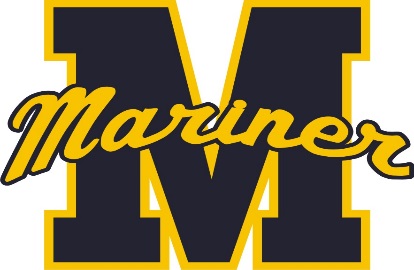 